Un être vivant est un organisme (animaux, plantes, champignons, bactéries) qui est doté de la vie ; un être vivant n’ait, se développe, se reproduit et meurt.Les êtres vivants peuvent être très différents   les uns des autres. Ainsi on peut le regrouper en fonction de caractères qu’ils ont en commun : c’est ce qu’on appelle la classification des êtres vivants.On peut classer les êtres vivants en plusieurs groupes. Pour cela on observe leur anatomie pour relever ce qu’ils possèdent. Par exemple : des poils, pattes, ailes, squelettes, interne. 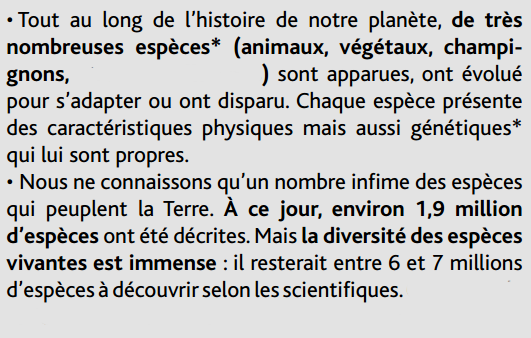 